Урок .Получение диеновых углеводородов.Цель: продолжить формировать представление о свойствах диенов и получении   диеновых углеводородов.Задачи:✓Продолжить изучать свойства алкадиенов✓изучить основные способы их получения;✓продолжить формирование умения работать самостоятельно, развивать умение логически мыслить, выделять главное.Тип: усвоение новых знаний.Учебно-методическое обеспечение: учебник; сборник задач; периодическая система  химических элементов Д. И. Менделеева; шаростержневые модели молекул насыщенных и ненасыщенных углеводородов.ХОД УРОКА Организационный моментУчитель приветствует учащихся, создает благоприятную обстановку на урокеПроверка домашнего задания1.  Диеновые углеводороды имеют общую формулу: а) CnH2n+2, б) CnH2n, в) CnH2n-2, г) CnHn.2.  Кратные связи в углеводороде H3C – CH = CH – CH = CH2 называются: а) Кумулированные        б) Сопряженные          в) Изолированные 3. Название углеводорода с формулой CH2 = CH – C = CH – CH – C2H5                                                                                         CH3          CH3 а) 3-метил-5-этилгексадиен-1,3                 б) 2-этил-4-метилгексадиен-3,5 в) 3,5-диметилгептадиен-4,6                      г) 3,5-диметилгептадиен-1,34. Получение бутадиена-1,3 из этилового спирта называется реакцией: а) Лебедева              б) Зелинского       в) Вюрца       г) Кучерова5. Алкадиены способны присоединять: а) водород             б) галогеновороды      в) галогены   г) все ответы верны6.  Для алкадиенов наиболее характерны реакции:  а) замещение        б) присоединение        в) обмен        г) изомерилизация7.  Процессом вулканизации называют: а) нагревание каучука с сажей б) нагревание каучука с порошком серы в) выдерживание каучука над жерлом вулкана г) длительное нагревание сырого каучука Изучение нового материала и первичный контрольПолучение.1. Метод Лебедева (1932г.) – дегидратация и дегидрирование                                450oC, Al2O3, ZnO2 CH3 – CH2 – OH ––––––––––––––––→ CH2=CH – CH = CH2 + H2O + H2      этанол                                                             бутадиен-1,32. Способ дегидрирования500-600⁰C, KtCH3– CH2 – CH2 – CH3 –––––––––––→ CH2=CH – CH = CH2 + H2н-бутан                                                       бутадиен-1,3(проходит в две стадии)500-600⁰C, KtCH3– CH – CH2 – CH3 –––––––––––→ CH2=CH – CH = CH2 + H2            |                                                                |           CH3                                                          CH32-метилбутан                                      2-метилбутадиен-1,3(изопрен)500-600⁰C, MgO, ZnOCH2 = CH – CH2 – CH3 ––––––––––––––––→ CH2=CH – CH = CH2 + H2бутен-1                                                          бутадиен-1,33. Способ дегидрогалогенирования дигалогенпроизводного алканаBr                             Br |                                |                       спирт, toCH2 – CH2 – CH2 – CH2  + 2 KOH –––––––→ CH3 = CH – CH = CH3 + 2 KBr + 2 H2O1,4-дибромбутан                                                      бутадиен-1,3Br                  Br |                     |                                  спирт, toCH2 – CH2 – CH – CH3  + 2 KOH –––––––→ CH3 = CH – CH = CH3 + 2 KBr + 2 H2O1,3-дибромбутан                                                      бутадиен-1,3(При использовании 2,3-дибромбутана или 2,2-дибромпропана – образуются соответствующие алкины)Применение.Диеновые углеводороды применяются в производстве синтетических каучуков, из которых в том числе делают и резину. Закрепление знаний, умений и навыков1. Составьте уравнения реакций 1,4-присоединения к изопрену эквивалентного количества:
а) брома; б) бромоводорода; в) водорода.2. Напишите уравнение реакции полимеризации хлоропрена в результате 1,4-присоединения.3. Составьте уравнение реакции 1,4-полимеризации, в которой участвует 1000 молекул бутадиена-1,3 и столько же молекул изопрена. Причем в образующейся полимерной цепи регулярно чередуются мономерные звенья дивинила и изопрена.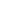 4. Какое содержание (в %) хлора в продуктах присоединения хлороводорода к изопрену:
а) при мольном соотношении реагентов 1:1;
б) при двукратном избытке НСl?5. Приведите два примера реакций органических соединений, в которых:
а) двойная С=С-связь преобразуется в одинарную С–С-связь;
б) диен превращается в алкен.6. Сколько граммов каучука получится из 1 кг изопрена, если выход в реакции 95%?8. Информация о домашнем задании§14, задания 7,9.9. Подведение итогов10. Рефлексия